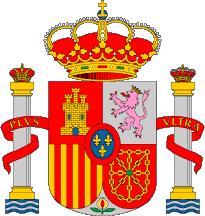 MINISTERIO DE EDUCACIÓN Y FORMACIÓN PROFESIONALSECRETARÍA DE ESTADO DE EDUCACIÓN Y FORMACIÓN PROFESIONALANEXO IIAutorizaciones y declaraciones responsablesD. / D.ªCon DNI.......................................................................................................... Director/a del Centro........................................................................................Con CIF.......................................................................................................... Participante en la convocatoria.............................................................................DECLAROresponsablemente, de conformidad con lo dispuesto en el artículo 23.4 de la Ley 38/2003, de 17 de noviembre, General de Subvenciones, ante el órgano competente para la concesión de ayudas a centros docentes para participar en el Programa de Apoyo Educativo (PAE), en el curso escolar 2018-19, que el centro que represento no incurre en ninguna de las causas de prohibición o incompatibilidad para obtener subvenciones ni tiene obligaciones por reintegro de subvenciones, de acuerdo con los requisitos para obtener la condición de beneficiario establecidos en el artículo 13 de la mencionada Ley.Asimismo, me comprometo a acreditar en el plazo de diez días a partir del correspondiente requerimiento del órgano instructor la veracidad de esta información mediante los correspondientes documentos originales a la AEAT, de la Seguridad Social y del Beneficiario por obligaciones de reintegro.A este respecto  AUTORIZOSÍNOA la Dirección  General de Evaluación y Cooperación  Territorial para que obtenga, en mi representación, los correspondientes certificados telemáticos de la AEAT y de la Seguridad Social a los únicos efectos del reconocimiento, seguimiento y control de este premio.En........................... a......... de........................... ............. de 2018Firmado: ....................................................Sello del Centro: ................................